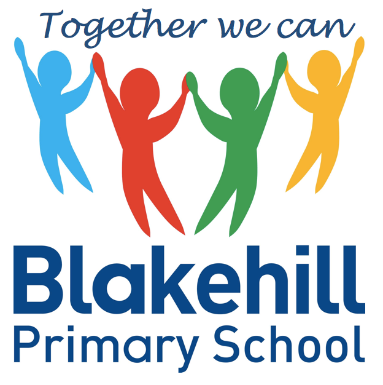 Welcome to Blakehill Primary SchoolThis pack contains useful information for you and your child.Please also refer to our school website www.blakehillprimary.co.uk and the School Prospectus for more information about our school. Contents: Welcome Letter from Headteacher Local Visits Consent Form*Media and Photography Consent Form*Data Collection Sheet*Dietary Requirement Form*Preparing your child for schoolOur School Uniform Whittakers Schoolwear LetterMy Nametags Pencil Grip Sheet Letter Formation Practice Sheet School Term Time Calendar *Please complete and return these forms to school either electronically or by hand.For details of schools meals please see the Parents section of our school website.